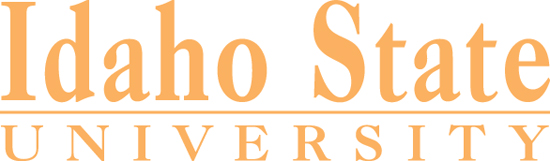 Response by candidate to Department and/or Chair report:I have reviewed the ratings and recommendations made on my application and have had the opportunity to enter a statement as provided above.Signing indicates only review of the document(s) involved in my candidacy. It does not imply consent, approval or agreement. Signature:Date: